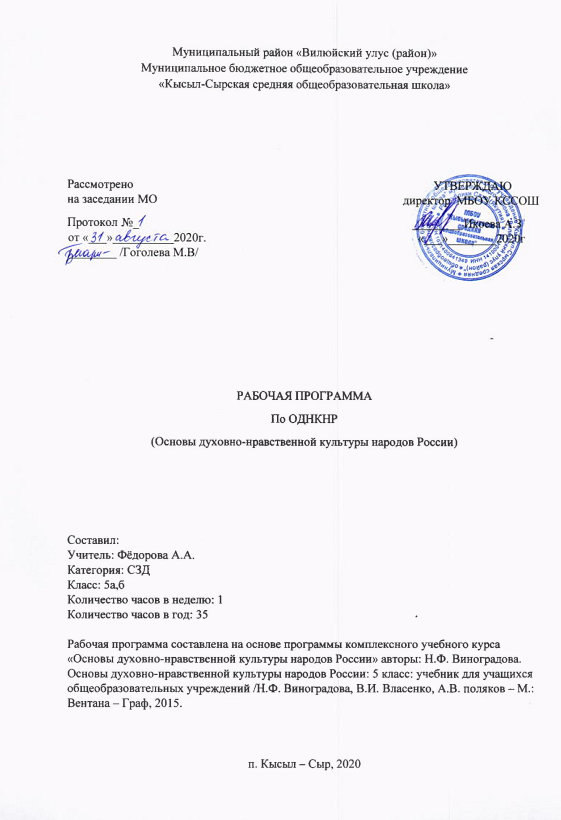                                              ПОЯСНИТЕЛЬНАЯ ЗАПИСКАДанная рабочая программа по ОДНКНР ориентирована на учащихся 5 класса и реализуется на основе следующих документов:1.	Федеральный закон от 29 декабря 2012 г. N 273-ФЗ "Об образовании в Российской Федерации».2.	СанПиН 2.4.2.2821-10 "Санитарно-эпидемиологические требования к условиям и организации обучения в общеобразовательных учреждениях", утвержденный постановлением Главного государственного санитарного врача РФ от 29 декабря 2010 г. N 189.3.	Приказ    Министерства    образования    и    науки     РФ     от     30     августа     2013 г.     N 1015     "Об утверждении Порядка организации и осуществления образовательной деятельности по основным общеобразовательным программам - образовательным программам среднего общего образования" с изменениями и дополнениями от: 13 декабря 2013 г., 28 мая 2014 г., 17 июля 2015 г., 1 марта, 10 июня 2019 г.4.	Приказ Министерства образования и науки РФ от 17 мая 2012 г. N 413 "Об утверждении федерального государственного образовательного стандарта среднего общего образования" в редакции от 29.06.2017 N 613.5.	Примерная основная образовательная программа среднего общего образования, одобренная Федеральным учебно-методическим объединением по общему образованию (Протокол заседания от 28.06.2016 №2/16-з).6.	Постановление Главного государственного санитарного врача РФ от 30.06.2020 г. «Об утверждении санитарно-эпидемиологических правил СП 3.1/2.4 3598-20».7.	ФЗ от 30.06.2007 г. № 120-ФЗ «О внесении изменений в отдельные законодательные акты Российской Федерации по вопросу о гражданах с ограниченными возможностями здоровья» (ред. от 02.07.2013);8.	Постановление Главного государственного санитарного врача РФ от 10.07.2015 №26 «Об утверждении СанПиН 2.4.2.3286-15 «Санитарно-эпидемиологические требования к условиям и организации обучения и воспитания в организациях, осуществляющих образовательную деятельность по адаптированным основным общеобразовательным программам для обучающихся с ограниченными возможностями здоровья»;9.	Приказ Минпросвещения России от 28.12.2018 N 345 "О федеральном перечне учебников, рекомендуемых к использованию при реализации имеющих государственную аккредитацию с изменениями от 8 мая 2019 г. № 233, от 22 ноября 2019 г. № 632, от 18 декабря 2019 г. № 695, от 18 мая 2020 г. №249.10.	Приказ Министерства образования и науки РС(Я) № 01-03/309 от 11.05.2020г. «Об организации образовательного процесса в условиях режима повышенной готовности на территории РС(Я) и мерах по противодействию распространения новой коронавирусной инфекции (COVID-19);11.	Закон Республики Саха Саха (Якутия) «Об образовании в Республике Саха (Якутия)», принят Государственным собранием (Ил Тумэн) РС(Я) 15.12.2014 1401-3 № 359-V;12.	Устав МБОУ «Кысыл-Сырской СОШ».13.	Учебный план МБОУ «Кысыл-Сырская СОШ» на 2020-21 у.г.14.	Приказ № 101 от 28.08.2020г. МБОУ КССОШ «Об утверждении УМК на 2020-2021 учебный год»Программой на изучение ОДНКНР отводится 1 час в неделю, что составляет 35 часов в учебный год.Планируемые результаты освоения предметаЛичностные:– осознание своей принадлежности к народу, национальности, стране, государству; чувство привязанности и любви к малой родине, гордости и за своё Отечество, российский народ и историю России (элементы гражданской идентичности);– понимание роли человека в обществе, принятие норм нравственного поведения;– проявление гуманного отношения, толерантности к людям, правильного взаимодействия в совместной деятельности, независимо от возраста, национальности, вероисповедания участников диалога или деятельности;– стремление к развитию интеллектуальных, нравственных, эстетических потребностей.Универсальные учебные действия. (УУД)Познавательные:– характеризовать понятие «духовно-нравственная культура»;– сравнивать нравственные ценности разных народов, представленные в фольклоре, искусстве, религиозных учениях;– различать культовые сооружения разных религий;– формулировать выводы и умозаключения на основе анализа учебных текстов.Коммуникативные:– рассказывать о роли религий в развитии образования на Руси и в России;– кратко характеризовать нравственные ценности человека (патриотизм, трудолюбие, доброта, милосердие и др.).Рефлексивные:– оценивать различные ситуации с позиций «нравственно», «безнравственно»;– анализировать и оценивать совместную деятельность (парную, групповую работу) в соответствии с поставленной учебной задачей, правилами коммуникации и делового этикета.Информационные:– анализировать информацию, представленную в разной форме (в том числе графической) и в разных источниках (текст, иллюстрация, произведение искусства). К концу обучения учащиеся научатся:•Воспроизводитьполученную информацию, приводить примеры из прочитанных текстов; оценивать главную мысль прочитанных текстов и прослушанных объяснений учителя.• Сравнивать главную мысль литературных, фольклорных и религиозныхтекстов. Проводить аналогии между героями, сопоставлять их поведение собщечеловеческими духовно-нравственными ценностями.• Участвовать в диалоге: высказывать свои суждения, анализироватьвысказывания участников беседы, добавлять, приводить доказательства.• Создавать по изображениям (художественным полотнам, иконам,иллюстрациям) словесный портрет героя.• Оценивать поступки реальных лиц, героев произведений, высказыванияизвестных личностей.• Работать с исторической картой: находить объекты в соответствии сучебной задачей.• Использовать информацию, полученную из разных источников, для решенияучебных и практических задач. К концу обучения школьники смогут научиться:• Высказывать предположения о последствиях неправильного(безнравственного) поведения человека.• Оценивать свои поступки, соотнося их с правилами нравственности и этики;намечать способы саморазвития.• Работать с историческими источниками и документамиОбучение учащихся с ОВЗВ 5 «а» и «б» классах обучаются дети, имеющие ограниченные возможности здоровья. По заключению Улусной психолого-медико педагогической комиссии, такие дети обучаются по адаптированной программе в условиях образовательного учреждения:Сташевская Алиса Александровна, Литвинов Олег Артурович, Кусакина Ольга Васильевна - Обучение по адаптированной образовательной программе ФГОС ООО с индивидуальным подходом учителей-предметников с ориентиром на ФГОС ОВЗ) для обучения детей с ТНР вариант 5.1 (Пр. № 166 от 07.05.2019 г.)Для данной категории обучающихся характерны: Затруднения в усвоении учебной программы.Сниженный уровень познавательной деятельности.Недостаточная сформированность предпосылок к усвоению новых знаний и предметных понятий.Отсутствие у большинства обучающихся словесно-логической памяти.Затруднённость  мыслительных операций: мышление, память, внимание, восприятие.Отсутствие умения самостоятельно сравнивать, обобщать, классифицировать новый учебный материал без специальной педагогической поддержки.Затруднения мелкой ручной моторики и эмоциональной сферы.Для таких учащихся используются  различные приёмы и формы работы на уроке: задания с опорой на несколько анализаторов, дозировка учебного материала, поэтапная подача учебного материала, применение информационно-коммуникативных технологий. Данный вид работы является наиболее эффективным при изучении нового  материала, а также для восполнения пробелов в знаниях учащихся с задержкой психического развития.Результаты освоения обучающимися с ОВЗ АООП оцениваются как итоговые на момент завершения основного общего образования. Освоение  рабочей программы обеспечивает достижение обучающимися с задержкой психического развития трех видов результатов: личностных, метапредметных и предметных.                                                Основное содержание  учебного предметаВ федеральном государственном образовательном стандарте основного общего образования учебный предмет «Основы духовно-нравственной культуры народов России» определен как курс, направленный на формирование первоначальных представлений о светской этике, о традиционных религиях, их роли в культуре, истории и современности. Особенность данного учебного курса состоит в том, что расширение знаний обучающихся сочетается с воспитанием ценностных отношений к изучаемым явлениям: внутренней установки личности поступать согласно общественным нормам, правилам поведения и взаимоотношений в обществе.Таким образом, характеризуя данный учебный предмет, следует подчеркнуть его интегративный характер: изучение направлено на образование, воспитание и развитие школьника при особом внимании к его эмоциональному развитию. Учебный курс разбивается на следующие основные разделы:1. Формирование понятия «культура», ознакомление с ролью и значением российской культуры в мировом сообществе (раздел «В мире культуры»).2. Характеристика общечеловеческих ценностей, их представленность в повседневной жизни народа и особое значение в чрезвычайных моментах истории страны (разделы «Нравственные ценности российского народа», «Как сохранить духовные ценности», «Твой духовный мир»).3. Истоки становления общечеловеческих ценностей, раскрытие вклада различных религий в формирование законов и правил жизни в обществе (раздел «Религия и культура»).Предмет «Основы духовно-нравственной культуры народов России» в основной школе является частью всего учебно-воспитательного процесса и тесно связан с содержанием других предметных областей, прежде всего, «Обществознания», «Литературы», «Истории», «Изобразительного искусства».Основным средством обучения является учебник, который построен в полном соответствии с программой обучения. Вместе с тем, учитель может использовать разнообразные средства ИКТ, что обогатит содержание и методы проведения уроков.Принципы организации обучения по курсу: «Основы духовно-нравственной культуры народов России».1. Культуроведческий принцип определяет возможность широкого ознакомления с различными сторонами культуры народов России: фольклором, декоративно-прикладным искусством, архитектурой, особенностями быта, праздниками, обрядами и традициями. Особое место в курсе занимает знакомство с культурой, рожденной религией. Все это позволяет обеспечить благополучную адаптацию подрастающего поколения в обществе и воспитать важнейшие нравственные качества гражданина многонационального государства – толерантность, доброжелательность, эмпатию, гуманизм и др.2. Принцип природосообразности. В младшем подростковом возрасте у формирующейся личности возникает глубокий интерес к окружающему миру, обществу, взаимоотношениям людей и т. п., что позволяет приобщить её к философской стороне жизни. Вместе с тем, важно учитывать психологические возможности и малый жизненный опыт младших подростков: особенности восприятия ими философских идей, тягу к эмоциональным впечатлениям, стремление к самоанализу и самостоятельности. Материал, который предоставляется для восприятия пятиклассникам, должен, прежде всего, вызывать у них эмоциональную реакцию, а память фиксировать образы и фактологическую сторону явления.3. Принцип диалогичности. Поскольку сама российская культура есть диалог различных культур, то и ознакомление с ними предполагает откровенный и задушевный разговор о ценностях, представленных как в традиционной народной культуре, так и в религиозной культуре. Более того, учитывая, что ведущей деятельностью подростка начинает становиться коммуникативная деятельность, возникает необходимость создать условия для ее развития. Диалогичность реализуется разными дидактическими способами: организацией текстов в учебнике; проведением учебных диалогов, обсуждением проблемных ситуаций, обучением в парах, группах.4. Принцип краеведения. При обучении пятиклассников этот принцип остается актуальным, т.к. продолжающаяся социализация ребенка проходит в естественной среде, частью которой являются быт, традиции, этические нормы и нравственные правила, религиозная вера народов и др. Ознакомление с конкретным выражением этих пластов в данном крае, городе, деревне может стать основой формирования системы ценностей, нравственных качеств личности, позволяющих ей адаптироваться в различной этнической среде. Школьники, изучая родной край, начинают осознавать, что малая родина – часть большого Отечества, а окружающая его культурная среда – один из элементов общероссийской культуры.5. Принцип поступательности обеспечивает постепенность, последовательность и перспективность обучения. При сохранении общей идеи курса содержание обучения постепенно углубляется и расширяется, школьники начинают решать более серьезные проблемные задачи.Предмет «Основы духовно-нравственной культуры народов России» не решает задачи подробного знакомства с разными религиями. Главное назначение предмета – развивать общую культуру школьника, формировать гражданскую идентичность, осознание своей принадлежности к народу, национальности, российской общности; воспитывать уважение к представителям разных национальностей и вероисповеданий.Исходя из этого, главной особенностью этого курса является представление культурообразующего содержания духовно-нравственного воспитания. Именно культурообразующее «ядро» отражает все грани общекультурного, этического, религиозного содержания, ориентированного на потребности как религиозной, так и нерелигиозной части общества. Прежде всего, речь идет о формировании у школьников представлений о вкладе разных религий в становление культуры общества, о роли различных конфессий в воспитании у подрастающего поколения нравственных ценностей. Индивидуальная культура человека связывается не только с принадлежностью к определенному этносу и конфессии, а с пониманием величия накопленного человечеством культурного наследия, гордостью перед умом, честностью, порядочностью предшествующих поколений, с принятием ценностей, сформировавшихся на протяжении истории разных народов.Основными целями и задачами реализации данной предметной области средствами учебника «Духовно-нравственная культура народов России» в 5 классе остаются следующие:• совершенствование способности к восприятию накопленной разными народами духовно-нравственной культуры; осознание того, что человеческое общество и конкретный индивид может благополучно существовать и развиваться, если стремится к нравственному самосовершенствованию, проявляет готовность к духовному саморазвитию;• углубление и расширение представлений о том, что общечеловеческие ценности родились, хранятся и передаются от поколения к поколению через этнические, культурные, семейные традиции, общенациональные и межнациональные отношения, религиозные верования;• осознание того, что духовно-нравственная культура современного человека является прямым наследником всей жизни и деятельности предков, она берет свои истоки в повседневной жизни, в народном эпосе, фольклорных праздниках, религиозных обрядах и др.;• становление внутренних установок личности, ценностных ориентаций, убеждения в том, что отношение к члену общества определяется не его принадлежностью к определенному этносу, не его религиозными убеждениями, а нравственным характером поведения и деятельности, чувством любви к своей родине, уважения к народам, населяющим ее, их культуре и традициям.В программе курса для 5-х классов представлены следующие содержательные линии: «В мире культуры», «Нравственные ценности российского народа», «Религия и культура», «Как сохранить духовные ценности», «Твой духовный мир».Планируемые результаты обученияВ соответствии с федеральным государственным стандартом основного общего образования содержание данного предмета определяет достижение личностных, метапредметных и предметных результатов освоения основной образовательной программы.Личностные цели представлены двумя группами. Первая отражает изменения, которые должны произойти в личности субъекта обучения. Это:• готовность к нравственному саморазвитию; способность оценивать свои поступки, взаимоотношения со сверстниками;• достаточно высокий уровень учебной мотивации, самоконтроля и самооценки;личностные качества, позволяющие успешно осуществлять различную деятельность и взаимодействие с ее участниками.Другая группа целей передает социальную позицию школьника, формирование его ценностного взгляда на окружающий мир:* формирование основ российской гражданской идентичности, понимания особой роли многонациональной России в современном мире; воспитание чувства гордости за свою Родину, российский народ и историю России; формирование ценностей многонационального российского общества;* воспитание уважительного отношения к своей стране, ее истории, любви к родному краю, своей семье, гуманного отношения и толерантности к людям, независимо от их возраста, национальности, вероисповедания;* понимание роли человека в обществе, принятие норм нравственного поведения, правильного взаимодействия со взрослыми и сверстниками;* формирование эстетических потребностей, ценностей и чувств.Метапредметные результаты определяют круг универсальных учебных действий разного типа (познавательные, коммуникативные, рефлексивные, информационные), которые успешно формируются средствами данного предмета. Среди них:* владение коммуникативной деятельностью, активное и адекватное использование речевых средств для решения задач общения с учетом особенностей собеседников и ситуации общения (готовность слушать собеседника и вести диалог; излагать свое мнение и аргументировать свою точку зрения, оценивать события, изложенные в текстах разных видов и жанров);* овладение навыками смыслового чтения текстов различных стилей и жанров, в том числе религиозного характера; способность работать с информацией, представленной в разном виде и разнообразной форме;* овладение методами познания, логическими действиями и операциями (сравнение, анализ, обобщение, построение рассуждений);* освоение способов решения проблем творческого и поискового характера;* умение строить совместную деятельность в соответствии с учебной задачей и культурой коллективного труда.Предметные результаты обучения нацелены на решение, прежде всего, образовательных задач:* осознание целостности окружающего мира, расширение знаний о российской многонациональной культуре, особенностях традиционных религий России;* использование полученных знаний в продуктивной и преобразующей деятельности; способность к работе с информацией, представленной разными средствами;* расширение кругозора и культурного опыта школьника, формирование умения воспринимать мир не только рационально, но и образ.Тематическое планирование№РазделКол. часТемаДата п/пДата п/фПримечание1 четверть – 9 недель (9 часов)1 четверть – 9 недель (9 часов)1 четверть – 9 недель (9 часов)1 четверть – 9 недель (9 часов)1 четверть – 9 недель (9 часов)1 четверть – 9 недель (9 часов)1 четверть – 9 недель (9 часов)1             Введение1Что такое ОДНКНР?04.092В мире культуры1Величие многонациональной российской культуры.11.0931Величие многонациональной российской культуры.18.0941Человек – творец и носитель культуры.25.0951Человек – творец и носитель культуры.02.106Нравственные ценности российского народа1«Береги землю родимую, как мать любимую».09.1071«Береги землю родимую, как мать любимую».16.1081Жизнь ратными подвигами полна.23.1091Жизнь ратными подвигами полна.30.102 четверть – 7 недель (7 часов)2 четверть – 7 недель (7 часов)2 четверть – 7 недель (7 часов)2 четверть – 7 недель (7 часов)2 четверть – 7 недель (7 часов)2 четверть – 7 недель (7 часов)2 четверть – 7 недель (7 часов)101В труде – красота человека.13.11111В труде – красота человека.20.11121«Плод добрых трудов славен».27.11131«Плод добрых трудов славен».04.12141Люди труда.11.12151Люди труда.18.12161Бережное отношение к природе.25.123 четверть – 10 недель (10 часов)3 четверть – 10 недель (10 часов)3 четверть – 10 недель (10 часов)3 четверть – 10 недель (10 часов)3 четверть – 10 недель (10 часов)3 четверть – 10 недель (10 часов)3 четверть – 10 недель (10 часов)171Бережное отношение к природе.15.01181Семья – хранитель духовных ценностей.22.01191Семья – хранитель духовных ценностей.29.0120Роль религии в развитии культуры.1Роль религии в развитии культуры.05.02211Роль религии в развитии культуры.12.02221Роль религии в развитии культуры.19.02231Культурное наследие христианской Руси.26.02241Культурное наследие христианской Руси.05.03251Культурное наследие христианской Руси.12.03261Культура ислама.19.034 четверть – 9 недель (9 часов)4 четверть – 9 недель (9 часов)4 четверть – 9 недель (9 часов)4 четверть – 9 недель (9 часов)4 четверть – 9 недель (9 часов)4 четверть – 9 недель (9 часов)4 четверть – 9 недель (9 часов)271Иудаизм и культура.02.04281Культурные традиции буддизма.09.0429Как сохранить духовные ценности.1Забота государства о сохранении духовных ценностей.16.04301Забота государства о сохранении духовных ценностей.23.04311Хранить память предков.30.04321Хранить память предков.07.0533Твой духовный мир.1Что составляет твой духовный мир.14.05341Что составляет твой духовный мир.21.05351Итоговый урок.28.05